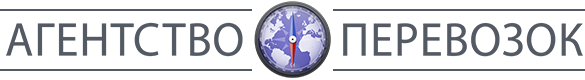 Уважаемые клиенты!20 июля 2016г в РФ вступил в силу Федеральный закон № 374-ФЗ « О внесении изменений в Федеральный Закон  «О противодействии терроризму» и отдельные законодательные акты Российской Федерации  в части установления дополнительных мер противодействия терроризму и обеспечения общественной безопасности», по-другому называемый «Пакет Яровой». Этим законом в Федеральный Закон №87-ФЗ также внесены изменения, возлагающие на Экспедитора дополнительные обязанности, связанные с  проверкой достоверности представляемой клиентом информации, в том числе в целях пресечения провоза товаров, запрещенных к пересылке (взрывные устройства, оружие и др.).Согласно этому закону, транспортная компания не имеет права принять груз без предоставления грузоотправителем документов, содержащих информацию о грузе, о его свойствах, условиях перевозки; транспортная компания обязана проверить груз на  соответствие этим документам; транспортная компания обязана проверить документы, удостоверяющие личность грузоотправителя.На основании вышесказанного, грузоотправитель при сдаче груза обязан предоставить:Если отправитель -  представитель юридического лица (или представитель  индивидуального предпринимателя):  Доверенность на отправку груза от юридического лица (или ИП), содержащая ИНН, ОРГН. Если в доверенности отсутствует ИНН, ОГРН, то дополнительно необходима копия свидетельства о государственной регистрации юридического лиц (или индивидуального предпринимателя).  Документ, удостоверяющий личность, указанную в доверенности (паспорт гражданина РФ).  Документы на груз (товарная накладная ТОРГ-12, счет-фактура).Если отправитель –  руководитель юридического лица:-  Документ, подтверждающий должность (приказ о назначении, решение учредителя). Если в    документах отсутствует ИНН, ОГРН, то дополнительно необходима копия свидетельства о государственной регистрации юридического лица. -   Документ, удостоверяющий личность (паспорт гражданина РФ).Если отправитель – индивидуальный предприниматель: - Свидетельство о государственной регистрации гражданина в качестве индивидуального предпринимателя, или решение о назначении на должность, с указанием ИНН, ОГРНИП. -    Документ, удостоверяющий личность (паспорт гражданина РФ).Если отправитель -  физическое лицо:          -   Документ, удостоверяющий личность (паспорт гражданина РФ).          - Опись отправки (образец размещен на сайте), или, если имеется документ на груз (товарная накладная ТОРГ-12, счет-фактура).          -  Если груз отправляет представитель физического лица, то помимо вышеуказанных документов, необходима нотариально заверенная доверенность. Допускается возможность оформления универсальной годовой доверенности на отправку груза.Также на основании вышесказанного, транспортная компания при заключении договора транспортной экспедиции обязана проверить достоверность предоставляемой клиентом необходимой информации (данные о физическом лице или сведения о юридическом лице, которые выступают стороной договора транспортной экспедиции), после чего отразить ее в договоре. Внесение в договор ТЭО  такой информации без проверки ее достоверности не допускается.С Уважением к Вам и Вашему бизнесу, Агентство перевозок, г. Новосибирск, тел. (383) 2- 143-149www.agencytr.ru,           http//:агентство-перевозок.рф,         e-mail:  agts@agencytr.ru